	المملكة العربية السعودية                                                                 إدارة التعليم ..........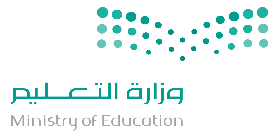      وزارة التعليم                                                                            مدرسة ............                    المعلم                                        المشرف التربوي                                 قائد المدرسة     توزيع الأسابيع الدراسية الفصل الدراسي الأول 1442هـ /2020متوزيع الأسابيع الدراسية الفصل الدراسي الأول 1442هـ /2020متوزيع الأسابيع الدراسية الفصل الدراسي الأول 1442هـ /2020متوزيع الأسابيع الدراسية الفصل الدراسي الأول 1442هـ /2020متوزيع الأسابيع الدراسية الفصل الدراسي الأول 1442هـ /2020متوزيع الأسابيع الدراسية الفصل الدراسي الأول 1442هـ /2020متوزيع الأسابيع الدراسية الفصل الدراسي الأول 1442هـ /2020متوزيع الأسابيع الدراسية الفصل الدراسي الأول 1442هـ /2020متوزيع الأسابيع الدراسية الفصل الدراسي الأول 1442هـ /2020متوزيع الأسابيع الدراسية الفصل الدراسي الأول 1442هـ /2020متوزيع الأسابيع الدراسية الفصل الدراسي الأول 1442هـ /2020متوزيع الأسابيع الدراسية الفصل الدراسي الأول 1442هـ /2020متوزيع الأسابيع الدراسية الفصل الدراسي الأول 1442هـ /2020متوزيع الأسابيع الدراسية الفصل الدراسي الأول 1442هـ /2020مالأسبوع الثالثالأسبوع الثالثالأسبوع الثالثالأسبوع الثالثالأسبوع الثانيالأسبوع الثانيالأسبوع الثانيالأسبوع الثانيالأسبوع الأولالأسبوع الأولالأسبوع الأولالأسبوع الأولمن 25/1/1442 الي 29/1/1442من 25/1/1442 الي 29/1/1442من 25/1/1442 الي 29/1/1442من 25/1/1442 الي 29/1/1442من 18/1/1442 الي 22/1/1442من 18/1/1442 الي 22/1/1442من 18/1/1442 الي 22/1/1442من 18/1/1442 الي 22/1/1442من 11/1/1442 الي 15/1/1442من 11/1/1442 الي 15/1/1442من 11/1/1442 الي 15/1/1442من 11/1/1442 الي 15/1/1442125أحد118أحد111أحد126أثنين119أثنين112أثنين127ثلاثاء120ثلاثاء113ثلاثاء128أربعاء121أربعاء114أربعاء129خميس122خميس115خميسالأسبوع السادسالأسبوع السادسالأسبوع السادسالأسبوع السادسالأسبوع الخامسالأسبوع الخامسالأسبوع الخامسالأسبوع الخامسالأسبوع الرابعالأسبوع الرابعالأسبوع الرابعالأسبوع الرابعمن 17/2/1442 الي 21/2/1442من 17/2/1442 الي 21/2/1442من 17/2/1442 الي 21/2/1442من 17/2/1442 الي 21/2/1442من 10/2/1442 الي 14/2/1442من 10/2/1442 الي 14/2/1442من 10/2/1442 الي 14/2/1442من 10/2/1442 الي 14/2/1442من 3/2/1442 الي 7/2/1442من 3/2/1442 الي 7/2/1442من 3/2/1442 الي 7/2/1442من 3/2/1442 الي 7/2/1442217أحد210أحد23أحد218أثنين211أثنين24أثنين219ثلاثاء212ثلاثاء25ثلاثاء220أربعاء213أربعاء26أربعاء221خميس214خميس27خميسالأسبوع التاسعالأسبوع التاسعالأسبوع التاسعالأسبوع التاسعالأسبوع الثامنالأسبوع الثامنالأسبوع الثامنالأسبوع الثامنالأسبوع السابعالأسبوع السابعالأسبوع السابعالأسبوع السابعمن 8/3/1442 الي 12/3/1442من 8/3/1442 الي 12/3/1442من 8/3/1442 الي 12/3/1442من 8/3/1442 الي 12/3/1442من 1/3/1442 الي 5/3/1442من 1/3/1442 الي 5/3/1442من 1/3/1442 الي 5/3/1442من 1/3/1442 الي 5/3/1442من 24/2/1442 الي 28/2/1442من 24/2/1442 الي 28/2/1442من 24/2/1442 الي 28/2/1442من 24/2/1442 الي 28/2/144238أحد31أحد224أحد39أثنين32أثنين225أثنين310ثلاثاء33ثلاثاء226ثلاثاء311أربعاء34أربعاء227أربعاء312خميس35خميس228خميسالأسبوع الثاني عشرالأسبوع الثاني عشرالأسبوع الثاني عشرالأسبوع الثاني عشرالأسبوع الحادي عشرالأسبوع الحادي عشرالأسبوع الحادي عشرالأسبوع الحادي عشرالأسبوع العاشرالأسبوع العاشرالأسبوع العاشرالأسبوع العاشرمن 29/3/1442 الي 4/4/1442من 29/3/1442 الي 4/4/1442من 29/3/1442 الي 4/4/1442من 29/3/1442 الي 4/4/1442من 22/3/1442 الي 26/3/1442من 22/3/1442 الي 26/3/1442من 22/3/1442 الي 26/3/1442من 22/3/1442 الي 26/3/1442من 15/3/1442 الي 19/3/1442من 15/3/1442 الي 19/3/1442من 15/3/1442 الي 19/3/1442من 15/3/1442 الي 19/3/1442329أحد322أحد315أحد41أثنين323أثنين316أثنين42ثلاثاء324ثلاثاء317ثلاثاء43أربعاء325أربعاء318أربعاء44خميس326خميس319خميسالأسبوع الخامس عشرالأسبوع الخامس عشرالأسبوع الخامس عشرالأسبوع الخامس عشرالأسبوع الرابع عشرالأسبوع الرابع عشرالأسبوع الرابع عشرالأسبوع الرابع عشرالأسبوع الثالث عشرالأسبوع الثالث عشرالأسبوع الثالث عشرالأسبوع الثالث عشرمن 21/4/1442 الي 25/4/1442من 21/4/1442 الي 25/4/1442من 21/4/1442 الي 25/4/1442من 21/4/1442 الي 25/4/1442من 14/4/1442 الي 18/4/1442من 14/4/1442 الي 18/4/1442من 14/4/1442 الي 18/4/1442من 14/4/1442 الي 18/4/1442من 7/4/1442 الي 11/4/1442من 7/4/1442 الي 11/4/1442من 7/4/1442 الي 11/4/1442من 7/4/1442 الي 11/4/1442421أحد414أحد47أحد422أثنين415أثنين48أثنين423ثلاثاء416ثلاثاء49ثلاثاء424أربعاء417أربعاء410أربعاء425خميس418خميس411خميسالاختباراتالاختباراتالاختباراتالاختباراتالاختباراتالاختباراتالاختباراتالاختباراتالأسبوع السادس عشرالأسبوع السادس عشرالأسبوع السادس عشرالأسبوع السادس عشرمن 12/5/1442 الي 16/5/1442من 12/5/1442 الي 16/5/1442من 12/5/1442 الي 16/5/1442من 12/5/1442 الي 16/5/1442من 5/5/1442 الي 9/5/1442من 5/5/1442 الي 9/5/1442من 5/5/1442 الي 9/5/1442من 5/5/1442 الي 9/5/1442من 28/4/1442 الي 2/5/1442من 28/4/1442 الي 2/5/1442من 28/4/1442 الي 2/5/1442من 28/4/1442 الي 2/5/1442أحدأحد428أحدأثنينأثنين429أثنينثلاثاءثلاثاء430ثلاثاءأربعاءأربعاء51أربعاءإجازة منتصف العامخميسخميس52خميس